Зал празднично украшен и разбит на три зоны: пещера Дракоши, трон короля, ложа принцесс. Участницы и приглашённые сидят на стульчиках зрительного зала. Звучит торжественная музыка и на середину выходит ведущая.Ведущая:	Давно идёт кругом молва,		Что есть чудесная страна.		Хоть обойди весь белый свет,		Но лучше её в мире нет.Король:	Государство то у меня чудесное, но вот только очень уж скучно мне . А ведь у меня сегодня день рождения. Собиру-ка я на бал всех красавиц моего королевства…Ведущая:	И вот король этой страны		Решил издать указ		Его послушайте сейчас.Гонец:	Внимание! Внимание!		Спешите в замок к нам.		Сегодня в замке сказочном		Веселый для вас бал.		Красивые и умные,		Весёлые и шумные,		Певуньи, мастерицы,		Прекрасные девицы!Гонец раздаёт приглашения участницам и в затем стучится в пещеру. Ему никто не отвечает. Гонец :		Дорогая Дракоша, тебе приглашение.Дракоша:(не появляясь) Какое ещё приглашение?Гонец :		На бал приглашает король.Дракоша:	А мне неохота.Ведущая:	А вы, маленькие Принцессы принимаете приглашение на бал? Ну, тогда добро пожаловать во дворец. Проходя мимо короля, отдавайте ему своё приглашение.Девочек участниц встречает  и провожает Паж.Ведущая:	И так мы приглашаем на наш бал:Принцессу Весну – Шауро ВероникуВероника наша просто загляденьеКак красива, весела – всем на удивленье.Мы желаем девочке стать ещё прекрасней,Мы желаем девочке много-много счастья.На бал приглашается  Золушка – Лукашенко СашаПлатье стало краше лета,
Перед ней стоит карета…
Слуги ей открыли дверь,
Кучер щёлкает коней… (золушка)Никогда она не злитсяОчень добрая девица 
Платье, руки и лицо –
От золы черным – черно!Принцесса Весна – Редько Ксения Принцесса Роза – Матенцова Таня Принцесса Роза – Кожевникова Даша Зовут её розой.
О как хороша.
И очень душиста
И цветом нежна.
По цвету и имя
Такое ей дали.
И даже царицей
За пышность назвали.На бал пришли они вдвоём,Чтоб стал ещё прекрасней он.Принцесса Колокольчик – Сигдаринова Асем В модной шляпке голубой
Колокольчик озорной.
С кем не повстречается –
До земли склоняется.Принцесса Ромашка – Медведева Ирина Большеглазая ромашка
Дружит с клевером и кашкой.
Лучше цвета в поле нетИ не могла не прилететь на такое соцветие цветов Принцесса Пчёлка – Янович Лина. Труженица пчелка
Села на цветок,
Собрала нектара
Полный хоботок!

Полетела в улей,
Где ее был дом,
Чтобы нас с тобою
Угостить медком!Прекрасная Принцесса Радуга – Буранова ЛуизаРадуга - красавица,
Мы тебя нашли,
Ты скорее, радуга,На праздник к нам иди.
Нет у солнца и дождя
Ни единого гвоздя,
А построили в два счета
Поднебесные ворота.

Радужная арка
Запылала ярко,
Разукрасила траву,
Расцветила синеву.

После того как все девочки представлены из пещеры раздаётся голос.Дракоша:	Подождите без меня не начинайте, я тоже уже иду…Из пещеры появляется Дракоша с растрепанными волосами в драной юбке.Ведущая:	Дракоша, и ты в таком виде собралась на королевский бал??? Посмотри, какие у нас красивые участницы. А на кого похожа ты?Дракоша:	Ну и что?Ведущая:	Как это что? На бал просто так не приходят. Девочки и их мамы долго готовились: шили платья, учили стихи и песенки. А ты что приготовила на балл?Дракоша:	А я не умею ничего. Живу в пещере одна, никто меня ничему не учит….(плачет)Ведущая:	Ну ладно, не плач. Мы тебе обязательно поможем. Правда, ребята? Оставайся на балу смотри, запоминай, повторяй. А нам пора конкурс начинать.		Ваше величество, какой конкурс вы бы хотели провести первым?Король:	Все красавицы прекрасны, 		Все румяны, веселы.	Пусть расскажут стихотворенья,		Которые выучили они.Ведущая:	Король пожелал услышать ваши стихотворения.После нескольких стихотворений Дракоша пытается тоже что-то рассказать, но у неё ничего не получается.Ведущий:	Посмотри ёщё чуть-чуть и у тебя обязательно получится.После выступления всех участниц Дракоша тоже рассказывает маленькое стихотворение.Король:	Ваши стихи мне очень понравились. Но настоящие принцессы должны уметь делать всё. Поэтому хочу посмотреть как вы умеете маме дома помогать.Ведущий:	Ой, а куда у нас пропали веники и тазики?Дракоша сидит и делает вид что это её не касается.Ведущий:	Дракоша, а ты ничего не брала?Дракоша:	А чем мне ресницы причёсывать? (отдаёт веники)Ведущий:	А чашки?Дракоша:	А кушать я из чего буду? (отдаёт тазики) А зачем вам это всё надо?Ведущий:	Мы проводим конкурс «Мамины помощники».Проводится конкурс «Подмети полы»: участницы выступают вместе с мамой. Мама держит тазик, а дочь веником должна замести как можно больше шариков от пинпонга в него. Король:	Лучше дело будет спорится		Если песня будет петься.		Вновь талант свой покажите,	Песню спойте,	Душу мне повеселите.Ведущий:	«Песенка о дружбе» - Кожевникова Даша«Облака» - Дракоша после всех исполненных песен вместе с детьми исполняет песенку «Землю обмотали».Ведущая:	Ваше величество, пора переходить к следующему конкурсу.Король:	В моём замке завелись мыши и съели на портрете моей бабушки – королевы Улыбки - платье. Я хочу, что бы участницы, вместе со своими мамами дорисовали.Дракоша:	А можно и мне тоже рисовать, я это очень люблю.Пока девочки и мамы рисуют, со зрителями проводится конкурс  ________________________________________________________________________________________________________________________________________________________________________ После конкурса участницы показывают свои работы королю. Он их благодарит, а Дракоша всем демонстрирует портрет своей бабушки.Ведущий:	Что бы вы ещё хотели увидеть, ваше величество?Король:	Мне известно, что все девочки модницы и выбражули. Вот я и решил устроить конкурс «Мамины туфли». Вот…. А где туфли???В это время Дракоша крехтя и напрягаясь вытаскивает из домика все туфли. Садиться на пол около домика и начинает их примерять. Ведущий незаметно подкладывает ей лапти. Она в них влюбляется, надевает.Ведущий:	Дорогие участницы, наша гостья перепутала все туфли и вам придётся, прежде чем вы их наденете, найти пару. Конкурс заключается в том, что бы в маминых туфлях станцевать красиво. А король выберет лучшую.В конце конкурса у Дракоши снимаются туфли и она рассердившись уходит в пещеру. А король начинает танцевать с девочками.Ведущий:	Все ли ваши желания мы выполнили?Король:	Всех я вас благодарю	И спасибо говорю.	Вы сегодня для меня стали лучшими, 		Да! Да!	Награжу, принцессы, вас	Я подарками  сейчас.Объявление номинаций и вручение подарков:«Мисс Хрустальный голосок» - ________________________«Мисс Артистичность» - ___________________________«Мисс Лучший модельер»__________________________«Мисс Лучший парикмахер»___________________________«Мисс Лучший танцор»______________________________«Мисс Находчивость»____________________________________«Мисс Очарование»_____________________________________«Мисс Скромность»________________________________________«Мисс Лучший мамин помощник»_______________________________«Мисс Нежность»______________________________________________Ведущая:	А где же наша Дракоша? Давайте её позовём.Дети зовут и из домика выходит Дракоша, которую не узнать. На ней всё красивое.Дракоша:	Я вас всех благодарю, за то что вы научили меня читать стихи, петь песенки, а самое главное быть опрятной и красивой. Ведущий:	Всем говорим сегодня мы спасибо		За то что в гости к нам пришли,		За то что делали прически,		Стихи учили, платья шили.		За вашу отзывчивость, смелость, умелость, доброту к вашим детям – мы говорим спасибо и до следующих встреч в нашем детском саду.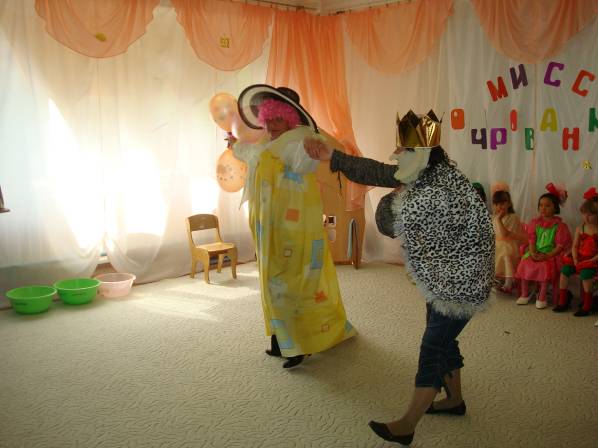 